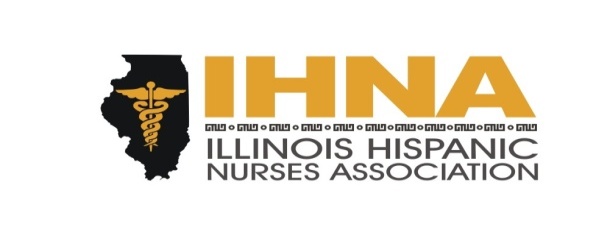              MEETING Minutes6:00 Introduction & MissionAmerican Heart AssociationMark- Came when he was 10yrs old from Russia; the best way for caring patients is from keeping them from getting sick with policies, and making sure they have the best treatment. AHA pays for science and provides clinical guidelines, and diet recommendations. AHA helped stop the smoking in restaurants ex: raising price of cigarettes or increasing in taxes. Major issues now is physical education, & Tobacco 21 (to move the sale age from 18 to 21)  Julie- handles the system of care. Trying to create a seamless system for cardiovascular disease. This means from the onset of symptoms, to the hospital, and cardiac rehab. A stroke initiative (10yrs ago) to have national stroke standards. 2009 passed legistlation for stroke patients in IL.  911 can identify a stroke and take you to a stroke hospital. With this in 2014 they made changes to the legislation. Advocacy: in 2014 they passed a legislation that CPR and AED is now being taught in health classes in high school in IL.  AHA: “you’re the cure” network is a great way to get involved, and helps reach out to your legislator. Your legislator has a lot of control over your life, it is important to know them. Sugar issue: 10 teaspoons of sugar in each can.  A lot of people don't know that a can of day can give you diabetes.  Taxing sugar beverages. 2017 is when the Nurses: Rules and Regulations could change.  Example: the state of IL was the last to allow NP to be able to write prescriptions. IHNA Updates:IHNA applications will go out in May for Student ScholarshipsNAHN conference in July 12-15 here in Chicago.Treasurer update: $44,224Outreach leaders help spread the word of IHNA and become a member.ACA: advocacy and outreach and explaining them how they can get the benefits. Anabel not present in the meeting but can find more info on IHNA website.Nurse License Plate that says “Nurses Save Lives”. We need to have 1500 requests.  Right now it is a pledge of $20. We are at 963. 40 under 40 Nurse Leaders: Dr. Florez, Juana, and Lupe was nominated and selected last year. We need nominations for this year.Instituto: Evelyn is working on making a panel of nurses to mentor students.  Currently working on creating on a structure. Nancy- Muevete USA teaching Hispanic communities how to be healthier. This year we are going to a middle school  and present a health class and give them the materials.  We give healthy snacks, give things to keep them active. We also educate parents by giving them a to go bag.  June 10th.We need to make sure they take a pre-test and post-test.  If they complete all the stamps they get a bicycle. Dan is working on a grant to teach CPR in schools.  Dia de las madres day with AHA during the week of Mother’s day. Evelyn: April 28th 5-7pm dinner at the Insituto.AgendaDATE/TIME: April 21st 2016, 5:30-8p HOST site: DOMINCAN UNIVERSITY Meeting called by:  Liz Florez PhD, RN, President-Elect, Illinois Hispanic Nurses Association MISSION:  The Illinois Hispanic Nurses Association (IHNA), a professional, voluntary and non-profit healthcare organization, is dedicated to enriching the lives of Hispanic nurse individuals through the promotion of academic attainment, professional advancement, cultural awareness, and active participation in the Hispanic Community. In addition, we are committed to mentor the next generation of Hispanic nurses to participate in the reshaping of our Healthcare system.Welcome – Andrea Fitzsimmons, Clinical Placement Manager, Dominican University BSN ProgramAmerican Heart Association and American Stroke Association Presentation on Advocacy Fil Guipoco- AHA Multicultural Initiatives DirectorMark E. Peysakhovich-Senior Director of Government RelationsJulie Mirostaw-Government Relations Director, Advocacy------------------------------------------------------------------------------------------------------------------------------------IHNA updates:March 2016 at AU huge turnout and success! Thank you for Attending!!Project Embrace Dress Drive: Drop off location-Instituto Health Sciences 2520 S. Western Ave. Career Academy. Drop off Dates: Wed. May 4th, Thurs May 5th, Friday May 6th 9am-7pm.Treasurer update--AT&T sponsor commitment for OCT Scholarship EventBecome an IHNA Outreach Leader:Chamberlain Addison Campus--Anabel Guzman, Griselda Perez, & Diane OrtegaChamberlain Chicago Campus--Quennia Montoya & Karen SalasblancasDominican University--Andrea FitzsimmonsResU--Angel Hernandez & Miriam Vera Moraine Valley--Lydia FalboIDPL--Patty Ramirez & Miriam RamosRush University--Evelyn Gomez UIC--Eva Ramos, Dan MontesAurora University--Jessica MendezACA Update: Anabel Guzman graduating today from Chamberlain College of nursing what amazing co-leaders for 2016 new model and outreach workANA-IL Update: Dan Fraczkowski President, ANA-IL	-Nurse license plate-$20 reserve by June 27th. http://www.illinoisnurses.foundation/nurse-license-plate/	-Illinois Nurses Foundation seeking 40 under 40 Emerging Nurse Leaders…nominations due June 15, 		2016. (Event Sept 22, 5-8p)Instituto Del Progreso Latino update Evelyn Gomez MSN (Leadership, Education, and Development). LEAD is a health education and mentoring program dedicated in helping high IDPL –Instituto Health Sciences Careers Academy.IHNA 2016 MUEVETE USA with NANCY & SUSANA & GRISELDA as co-leaders for 2016! More to come…Considering ASPIRA middle school and working with the children to present all five lessons plan March of Dimes: Chairs of the Congressional Maternity Care Caucus and members of the Congressional Hispanic Caucus celebrate the FDA’s announcement to reduce birth defects in the Hispanic Community-Bipartisan coalition urged FDA to permit voluntary addition of folic acid in corn masa. OPEN SCHOLARSHIP applications-See IHNA websiteUpcoming Events:HispanicPro: 2016 Cinco de Mayo Soiree Thursday, May 5th, 6-9pm at the Godfrey Hotel Chicago Lounge located at 127 W. Huron St. IHNA is a Sponsor. This is a signature business and social event for the Hispanic professional community. IHNA members can receive a discounted ticket $15 by using this link: https://2016-cincodemayo.eventbrite.com/?discount=IHNAVIPChicago Bilingual Nurse Consortium (CBNC) Fundraiser, May 12th at Polo Café Eagle Room in Bridgeport. The mission of CBNC is to guide IEN to navigate the difficult process of becoming a registered nurse here in America. For more info contact: cbnc247@gmail.comAmerican Heart Association: Community Health Expo on Friday, May 13th, 10a-2p @ South Shore Cultural Center 7059 S. South Shore Drive, Chicago. Share flyers!! To join the event email Anne.Schullo@heart.org Catholic Charities Mary’s Closet Presents Encore: A designer resale event to benefit Mary’s Closet. Friday, May 20th (6-9p) and Sat, May 21 (10a-5p) @ Catholic Charities St. Vincent Center 721 N. LaSalle St. Info: www.catholiccharities.net/maryscolet or call 312-655-7203.Save date OCT 20TH for the presentation of scholarship awards, networking, and outreach… more info to come…Working with engagement and outreach for IHNA membership recruitment ideasElections: NAHN (Vote in June for Susana Gonzalez-2016-2019 Board Member!) & IHNANext IHNA meetings:Thursday, May 19th Resurrection University Thursday, June 16th Chamberlin Chicago Campus2015 NAHN Annual Conference“The E’s of Excellence: Encouragement, Empowerment and Elevation”
July 12-15, 2016
Hyatt Regency, Chicago Illinois Several IHNA members will be presenting at the conference! Congrats to:				Lydia Falbo			Liz Florez							Dan Fraczkowski		Evelyn Gomez				Susana Gonzalez		Lupe Hernandez				Karen Larimer			Blanca Miller				Amelia Perez			Elizabeth Villaverde